Real-World Rational Exponents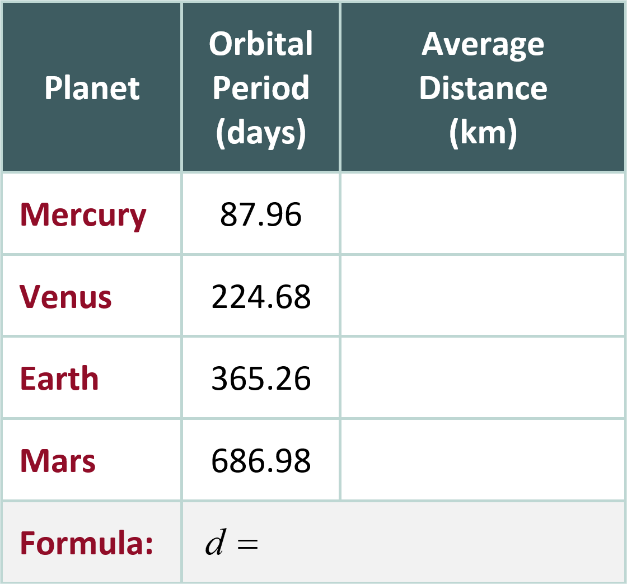 Kepler Industries, Inc. You just started a job at Kepler Industries, Inc., where you have been asked to determine the average distance of each planet from the sun using the given table of observed data containing each planet’s orbital period (the time it takes to make one lap around the sun). The formula    models the relationship between the orbital period, , and the average distance from the planet to the sun, . In our solar system,  is approximately . Rather than plugging in each value of  and finding the average distance over and over for each planet, you notice it would be more efficient to solve the equation for  and then plug in each value of . Solve the formula for  and then complete any two rows of the table. DepreciationYour uncle is helping you save up for your first car by letting you work with him at his used car lot. Before he buys a used car, he needs to know how much it is worth. He lets you in on a little trade secret: The annual rate of depreciation of a car, , can be modeled by the formula , where  is the original cost of the car and  is the value of the car after   years. A car originally sells for $25,000 and has an annual depreciation rate of 11%. Help your uncle determine the value of the car after 5 years. Round your answer to the nearest cent. 